MSRS Report Format DocumentationExplicit Loss ChargesVersion 1Revision HistoryReportMSRS Report Name: Explicit Loss ChargesReport short name for User Interface: Explicit Loss ChargesDownload File Name Abbreviation: ExplLossChData Granularity: Sub- HourlyFrequency: Updated DailyRange Displayed on Report: Start Date through End DateSupported Billing Line ItemsDay-ahead Transmission Losses Charge (1220)Balancing Transmission Losses Charge (1225)Report Content SummaryThis report lists each transaction that is used in calculating the customer accounts for day-ahead and balancing explicit loss charges.Transactions will only be displayed if the DA explicit loss charge and / or the bal explicit loss charge for the transaction is not equal to 0.  Summary of Changes and Special LogicThe date range total row will only appear in the online version of the report.  It will not appear in the CSV and XML versions of the report.Report ColumnsThe following columns will appear in the body of the report:CSV Report ExampleSee Excel file titled “Explicit Loss Charges CSV Format.csv”XML Report ExampleSee XML file titled “Explicit Loss Charges XML Format.xml”HyperlinksThis report contains no hyperlinks.Supporting CalculationsDA Explicit Loss Charge = DA Transaction MW * ((DA Sink Loss Price/12) – (DA Source Loss Price/12))(1220.13) = (3000.72) * ((3000.16) - (3000.17))Bal Transaction Deviation = RT Transaction MW - DA Transaction MW (3000.74) = (3000.73) - (3000.72)Bal Explicit Loss Charge = Bal Transaction Deviation * ((RT Sink Loss Price/12) – (RT Source Loss Price/12))(1225.13)  = (3000.74) * ((3000.19) - (3000.20))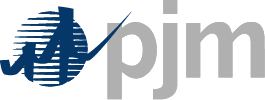 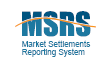 DateRevisionDescription04/01/20181Initial DistributionOnline and CSV Column NameXML Column NameColumn NumberData TypeCustomer IDCUSTOMER_ID4000.01INTEGERCustomer CodeCUSTOMER_CODE4000.02VARCHAR2(6)EPT Hour EndingEPT_HOUR_ENDING4000.05VARCHAR2(40)mm/dd/yyyy HH24 format(Displays first hour of the day as hour 1 and last hour of the day as hour 00 of the following day)GMT Hour EndingGMT_HOUR_ENDING4000.06VARCHAR2(40)mm/dd/yyyy HH24 format(Displays first hour of the day as hour 1 and last hour of the day as hour 00 of the following day)EPT Interval EndingEPT_INTERVAL_ENDING4001.40VARCHAR2(40)mm/dd/yyyy HH24:MM format(Displays first interval of the day as hour 0 minute 05 and last interval of the day as hour 24 minute 00)GMT Interval EndingGMT_INTERVAL_ENDING4001.41VARCHAR2(40)mm/dd/yyyy HH24:MM format(Displays first interval of the day as hour 0 minute 05 and last interval of the day as hour 24 minute 00)Transaction IDTRANSACTION_ID4000.09VARCHAR2(40)NERC TagNERC_TAG4000.13VARCHAR2(40)OASIS IDOASIS_ID4000.14NUMBER(*,0)BuyerBUYER4000.17VARCHAR2(6)SellerSELLER4000.18VARCHAR2(6)Sink PNODE NameSINK_PNODE_NAME4000.21VARCHAR2(30)Sink PNODE IDSINK_PNODE_ID4000.22NUMBER(*,0)Source PNODE NameSOURCE_PNODE_NAME4000.23VARCHAR2(30)Source PNODE IDSOURCE_PNODE_ID4000.24NUMBER(*,0)DA Transaction MWDA_TRANSACTION_MW3000.72NUMBER(14,6)DA Sink Loss Price ($/MWh)DA_SINK_LOSS_PRICE3000.16NUMBER(12,6)DA Source Loss Price ($/MWh)DA_SOURCE_LOSS_PRICE3000.17NUMBER(12,6)DA Explicit Loss Charge ($)DA_EXPLICIT_LOSS_CHARGE1220.13NUMBERRT Transaction MWRT_TRANSACTION_MW3000.73NUMBER(14,6)Bal Transaction Deviation (MW)BAL_TRANSACTION_DEVIATION3000.74NUMBERRT Sink Loss Price ($/MWh)RT_SINK_LOSS_PRICE3000.19NUMBER(12,6)RT Source Loss Price ($/MWh)RT_SOURCE_LOSS_PRICE3000.20NUMBER(12,6)Bal Explicit Loss Charge ($)BAL_EXPLICIT_LOSS_CHARGE1225.13NUMBERVersionVERSION4000.07VARCHAR2(12)